２０２３年５月吉日報道各位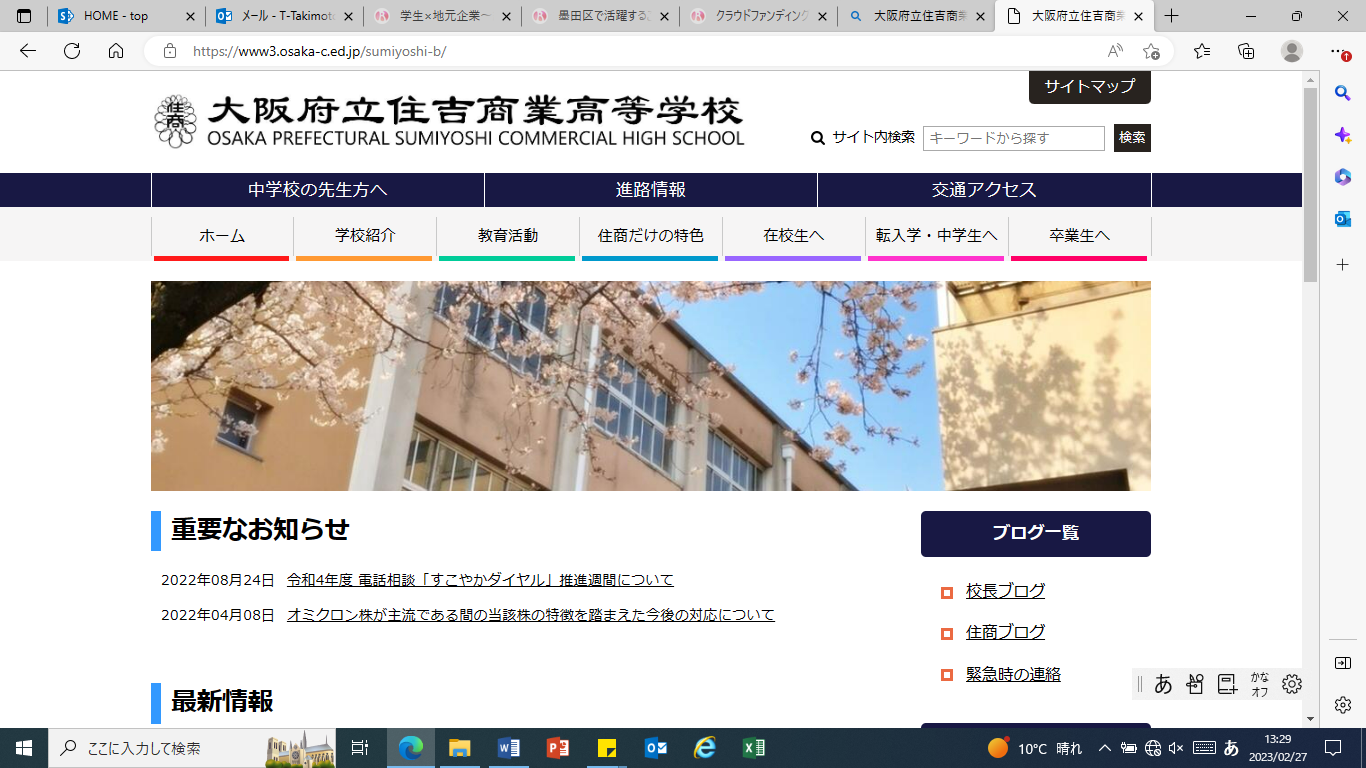 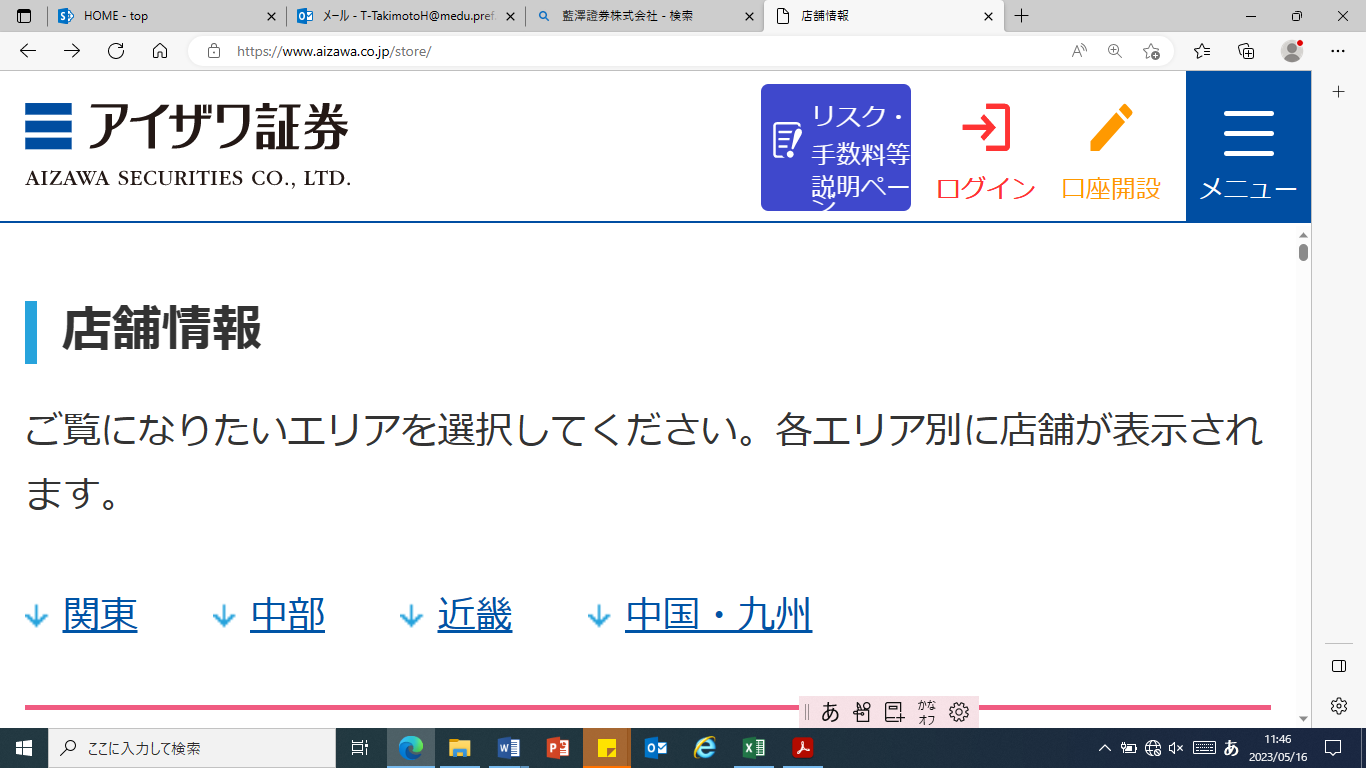 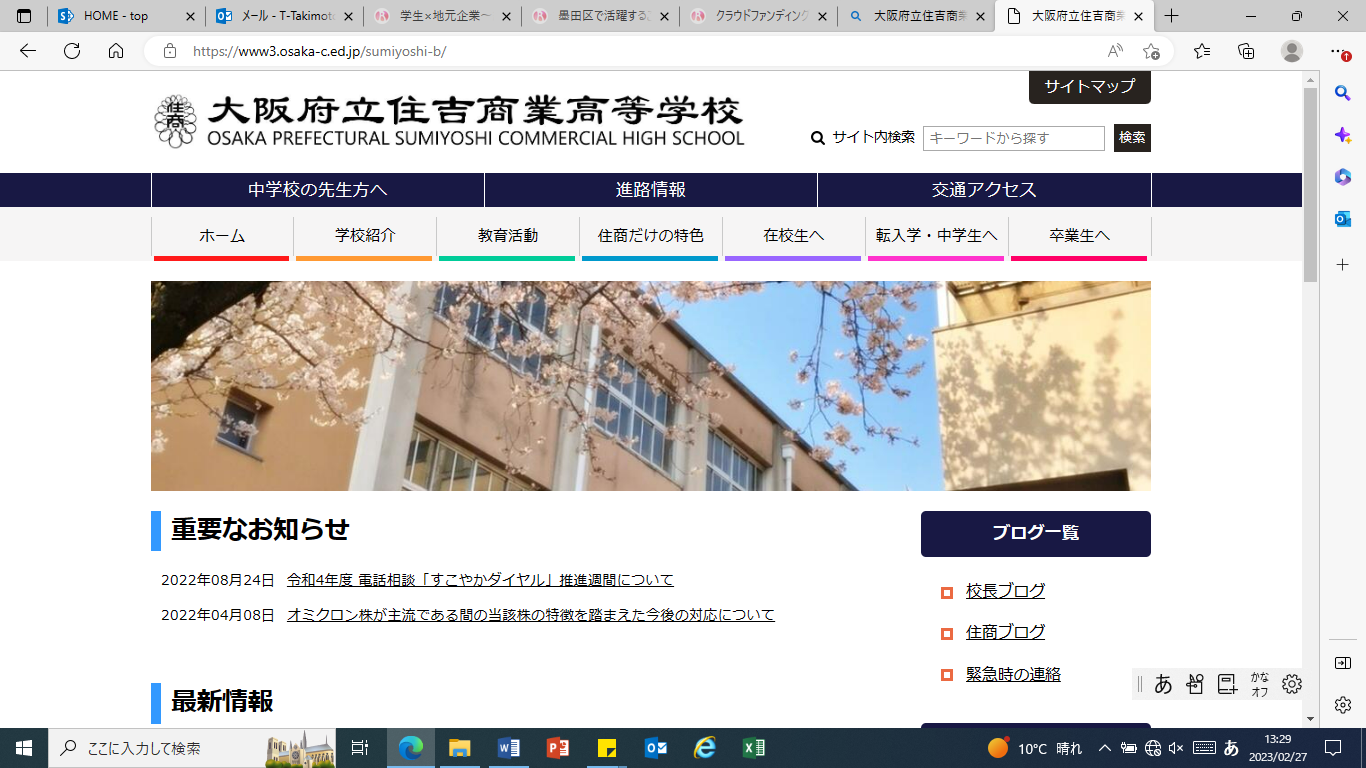 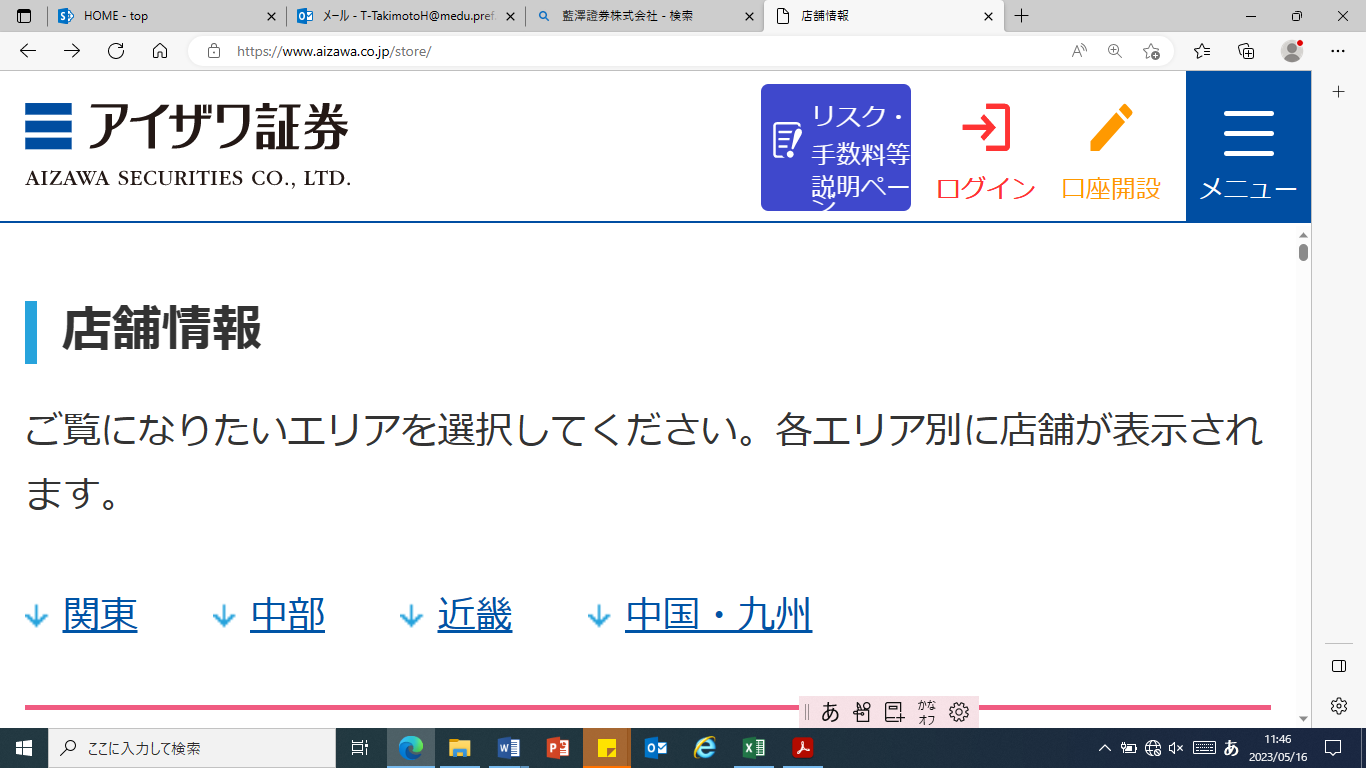 「責任」と「覚悟」を持ったリアルな金融リテラシー教育～証券会社との連携による生きた金融教育　１学期編～◆目的　平成30年告示の高等学校学習指導要領では、金融教育が義務化されました。海外では金融教育が公的機関や民間企業、団体等によって幅広い年齢層で行われている現状があり、本校では、アイザワ証券株式会社様のご協力のもと、お金に対する正しい知識と考え方を学ぶ金融教育を実施することとなりました。1学期に株式市場に関する知識を得て、2学期からは資産運用を学びます。リアルな金融リテラシー教育について、多くの方々に知っていただきたいと考え、公開授業としました。◆詳細　内容：株式市場の役割を学習し、社会の動向や財務諸表分析を行い、今後の株価変動を予測する生徒：大阪府立住吉商業高等学校　３年生　課題研究「社会貢献」受講生徒　約40名◆取材可能日（公開授業日）場所：大阪府立住吉商業高等学校　第3情報処理室　（大阪府大阪市住之江区御崎7-12-55）　 日程：令和５年6月23日（金）8:50～9:40　　　　　第10回講座　「金融講座から学んだワークショップ」		分析対象企業の今後の株価変動についての発表＜参考＞第８回講座　Workshop１：分析対象企業の株価変動要因について分析第９回講座　Workshop２：分析対象企業の今後の株価について、経済や社会の動向及び企業の戦略を分析し予測　時間：開始20分前から終了後10分となります。◆取材について　・取材を希望される場合は1週間前の17時までにご連絡ください。　・取材中は、職員の指示、誘導に従っていただくなどご協力をお願いします。◆問い合わせ先：大阪府立住吉商業高等学校（０６－６６８１－０５７７）瀧本（たきもと）　　　　　　　　アイザワ証券株式会社　　（０８０－２２１４－１３１１）後藤（ごとう）